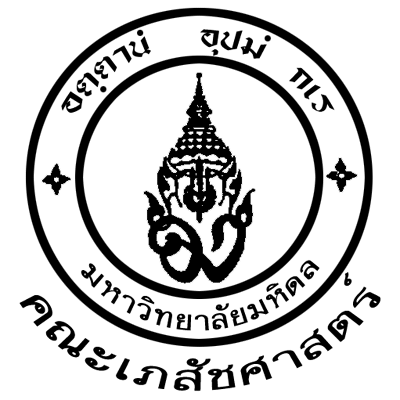 บันทึกข้อความส่วนงาน	คณะกรรมการคุมสอบ  คณะเภสัชศาสตร์  มหาวิทยาลัยมหิดลที่							วันที่................ เดือน....................... พ.ศ..........................เรื่อง	รายงานทุจริตในการสอบ---------------------------------------------------------------------------------------------------------------------------------------------------------เรียน	คณบดี 		ตามที่คณะฯ ได้จัดให้มีการสอบประจำภาค.................ปีการศึกษา..............เมื่อวันที่........เดือน...........พ.ศ.........เวลา............ น. ณ ห้อง............. ได้มีนักศึกษา...........ราย  ทุจริตในการสอบวิชา.....................................................ดังรายชื่อต่อไปนี้		1. ชื่อ..........................................นามสกุล.............................................. รหัส..............................พฤติกรรม..........................................................................................................................................................................................................................................................................................................................................................................................................หลักฐาน............................................................................................................................................................................................................................................................................................................................................................................................................		2. ชื่อ..........................................นามสกุล.............................................. รหัส..............................พฤติกรรม..........................................................................................................................................................................................................................................................................................................................................................................................................หลักฐาน............................................................................................................................................................................................................................................................................................................................................................................................................		จึงเรียนมาเพื่อโปรดพิจารณา		ลงชื่อ.........................................			     ลงชื่อ.........................................      		     (.........................................)			          (.........................................)      	               อาจารย์/กรรมการคุมสอบ			          อาจารย์/กรรมการคุมสอบ---------------------------------------------------------------------------------------------------------------------------------------------------------------------------------------------------------------------------------------------------------------------------เรียน คณบดี							       เพื่อโปรดพิจารณาให้เสนอเข้าที่ประชุมคณะกรรมการประจำ						ส่วนงาน ครั้งที่............วันที่.............................เพื่อพิจารณา	    (.............................................)	      รองคณบดีฝ่ายการศึกษา                  วันที่......./............../.........										